DAFTAR PUSTAKAAnugrah, R. (2018). Pengaruh Literasi Keuangan Dan Sikap Keuangan Terhadap Perilaku Pengelolaan Keuangan Masyarakat Dengan Niat Sebagai Variabel Intervening. Computers and Industrial Engineering, 2(January), 6. Arganata, T., & Lutfi. (2019). Pengaruh Niat Berperilaku, Kecerdasan Spiritual Dan Literasi Keuangan Terhadap Pengelolaan Keuangan Keluarga. Journal of Business and Banking, 9(1), 142. https://doi.org/10.14414/jbb.v9i1.1555Arianti, B. F. (2021). Literasi Keuangan (Teori dan Impelentasinya). Literasi Keuangan (Teori Dan Implementasinya).Aribawa, D. (2016). Pengaruh Literasi Keuangan Terhadap Kinerja Dan Keberlangsungan UMKM Di Jawa Tengah. 20(1), 1–13.Aulianingrum, R. D., & Rochmawati. (2021). Pengaruh Literasi Keuangan, Status Sosial Ekonomi Orang Tua, Dan Gaya Hidup Terhadap Pengelolaan Keuangan Pribadi Siswa. Jurnal Pendidikan Ekonomi: Jurnal Ilmiah Ilmu Pendidikan, Ilmu Ekonomi, Dan Ilmu Sosial, 15(2), 198–206. https://doi.org/10.19184/jpe.v15i2.24894Cristanti, I. L., Luhsasi, D. I., & Sitorus, D. S. (2021). Pandemi Covid-19: Pengaruh Perilaku Konsumtif Dan Mental Accounting Terhadap pengelolaan Keuangan Mahasiswa Fkip UKSW. Vol 22, No(2021), 19. http://jurnal.stie-aas.ac.id/index.php/jap/article/view/2690Dwi, L., & Sadjiarto, A. (2018). Penerapan Mental Accounting Dalam Edukasi Pengelolaan Keuangan Tim Basket SWS. Profesi Pendidik, 5(May 2018), 1–12.Eldista, E., Sulistiyo, A. B., & Hisamuddin, N. (2020). Mental Accounting: Memaknai Kebahagiaan Dari Sisi Lain Gaya Hidup Mahasiswa Kos. Jurnal Akuntansi Universitas Jember, 17(2), 123. https://doi.org/10.19184/jauj.v17i2.15393Gagagho, Y. D., Rotinsulu, T. O., & Mandeij, D. (2021). Pengaruh Literasi Keuangan Sikap Keuangan Dan Sumber Pendapatan Terhadap Perilaku Pengelolaan Keuangan Mahasiswa Fakultas Ekonomi Dan Bisnis Unsrat Dengan Niat Sebagai Variabel Intervening. Jurnal EMBA: Jurnal Riset Ekonomi, Manajemen, Bisnis Dan Akuntansi, 9(1), 543–555. https://doi.org/10.35794/emba.v9i1.32337Ghozali, I. (2018a). Aplikasi Analisis Multivariate dengan Program IBM SPSS 25 (Edisi 9).Ghozali, I. (2018b). Aplikasi Analisis Multivariate Dengan Program IBM SPSS 25 Edisi 9 (9th ed.).Gunawan, A., Pirari, S. W., & Sari, M. (2021). Pengaruh Uang Saku Dan Pendidikan Keuangan Keluarga Terhadap Pengelolaan Keuangan Pribadi Melalui Literasi Keuangan Sebagai Intervening. Jurnal Humaniora, 4(2), 244–255.Hariyani, R. (2022). Urgensi Literasi Keuangan Terhadap Pengelolaan Keuangan Pribadi Mahasiswa di Masa Pandemi COVID-19 di Indonesia. 6(1), 46–54.Haryana, R. D. T. (2017). Pengaruh Mental Accounting Dan Psychological Factors Terhadap Perilaku Konsumen Dalam Penggunaan Kartu Kredit. Jurnal Akuntansi, 2(3), 19. https://doi.org/10.30736/jpensi.v2i3.108Kahneman, D., & Tversky, A. (1979). Prospect Theory : An Analysis Of Decision Under Risk By. Prospect Theory: An Analysis of Decision under Risk Econometrica, Pp. 263-291, 27(5).Luhsasi, D. I. (2021). Pengelolaan Keuangan: Literasi Keuangan Dan Gaya Hidup Mahasiswa. 552–558.Manurung, R. A., & Silalahi, P. R. (2022). Pengaruh Penggunaan Dompet Digital Terhadap Mental Accounting pada Remaja di Kota Medan. 2(1), 130–141.Medan, K., & Leandha, M. (2018). Uang Kuliah Habis untuk Foya-foya, Mahasiswa Ini Nekat Mencuri dan Membunuh. https://regional.kompas.com/read/2018/11/27/16275591/uang-kuliah-habis-untuk-foya-foya-mahasiswa-ini-nekat-mencuri-dan-membunuh?page=allMendari, A. S., & Kewal, S. S. (2013). Tingkat Literasi Keuangan Di Kalangan Mahasiswa Stie Musi. Jurnal Economia (Yogyakarta), 9(2), 130–140. https://doi.org/10.21831/economia.v9i2.1804Napitupulu, J. H., Ellyawati, N., & Astuti, R. F. (2021). PENGELOLAAN KEUANGAN MAHASISWA KOTA SAMARINDA. 9(3).OJK. (2020). Strategi Nasional Literasi Keuangan Indonesia. Otoritas Jasa Keuangan, 378.Parmitasari, R. D. A., Alwi, Z., & S., S. (2018). Pengaruh Kecerdasan Spritual Dan Gaya Hidup Hedonisme Terhadap Manajemen Keuangan Pribadi Mahasiswa Perguruan Tinggi Negeri Di Kota Makassar. Jurnal Minds: Manajemen Ide Dan Inspirasi, 5(2), 147. https://doi.org/10.24252/minds.v5i2.5699Pirari, W. S. (2020). Pengaruh Literasi Keuangan Dan Gaya Hidup Terhadap Pengelolaan Keuangan Mahasiswa Prodi Manajemen Universitas Muhammadiyah Sumatera Utara. Skripsi, 4(2), 23–35.Pulungan,  delyana rahmawany, Koto, M., & Syahfitri, L. (2018). Seminar Nasional Royal ( SENAR ) 2018 Terhadap Perilaku Keuangan. 9986(September).Putri, N. A., & Lestari, D. (2019). Pengaruh Gaya Hidup dan Literasi Keuangan Terhadap Pengelolaan Keuangan Tenaga Kerja Muda di Jakarta. AKURASI: Jurnal Riset Akuntansi Dan Keuangan, 1(1), 31–42. https://doi.org/10.36407/akurasi.v1i1.61Regista, Y. A. M., Fuad, M., & Dewi, M. (2021). PENGARUH LITERASI KEUANGAN , GENDER ,. 1(November), 64–72.Ruslan, R. (2017). Metode Penelitian Public Relations Dan Komunikasi. PT RajaGrafindo Persada, 2017.Safura Azizah, N. (2020). Pengaruh Literasi Keuangan, Gaya Hidup Pada Perilaku Keuangan Pada Generasi Milenial. Prisma (Platform Riset Mahasiswa Akuntansi), 01(02), 92–101.Siburian, A. (2022). Pengaruh Uang Saku dan Gaya Hidup terhadap Pengelolaan Keuangan Mahasiswa Akuntansi Universitas HKBP Nommensen Medan.Silooy, M. (2015). Faktor Demografis Dan Mental Accounting : Fenomena Pengelolaan Keuangan Dalam Rumah Tangga. Jurnal Ekonomi Peluang, 9(2), 170–180.Siswanti, T. (2022). PENGARUH LITERASI KEUANGAN DAN POLA KONSUMSITERHADAP PENGELOLAAN KEUANGAN KELUARGA MASA PANDEMI COVID 19 WARGA PERUMAHAN BEKASI PERMAI, BEKASI, JAWA BARAT. 7(1), 44–61.Sugiharti, H., & Maula, K. A. (2019). Pengaruh Literasi Keuangan Terhadap Perilaku Pengelolaan Keuangan Mahasiswa. Accounthink : Journal of Accounting and Finance, 4(2), 804–818. https://doi.org/10.35706/acc.v4i2.2208Sugiyono. (2013). Metode Penelitian Kuantitatif, Kualitatif, dan R&D. ALFABETA, CV.Susanto, A. S. (2013). Membuat Segmentasi Berdasarkan Life Style (Gaya Hidup). In Jibeka (Vol. 7).Thaler, R. (1980). Toward a positive theory of consumer choice. Journal of Economic Behavior and Organization, 1(1), 39–60. https://doi.org/10.1016/0167-2681(80)90051-7Utami, L. P., & Marpaung, N. N. (2022). Pengaruh Literasi Keuangan dan Gaya Hidup Terhadap Pengelolaan Keuangan Karyawan ( Studi di PT . Mulia Boga Raya Tbk ). 7(1), 96–108.Veriwati, S., Relita, D. T., & Pelipa, E. D. (2021). Pengaruh Literasi Keuangan Terhadap Perilaku Pengelolaan Keuangan Mahasiswa Program Studi Pendidikan Ekonomi. JURKAMI : Jurnal Pendidikan Ekonomi, 6(1), 43–53. https://doi.org/10.31932/jpe.v6i1.1150Warsono. (2010). Prinsip-Prinsip Dan Praktik Keuangan Pribadi. Jurnal Ekonomi Dan Bisnis, 13(2), 137–152.Yushita, A. N. (2017). Pentingnya Literasi Keuangan Bagi Pengelolaan Keuangan Pribadi. Nominal, Barometer Riset Akuntansi Dan Manajemen, 6(1). https://doi.org/10.21831/nominal.v6i1.14330LAMPIRANLampiran  1 KuesionerPENGARUH GAYA HIDUP, LITERASI KEUANGAN, DAN AKUNTANSI MENTAL TERHADAP PENGELOLAAN KEUANGAN MAHASISWAKepada :Mahasiswa Akuntansi Universitas PancasaktiKota Tegal	Dengan Hormat, Untuk memenuhi tugas akhir sebagai mahasiswa Universitas Pancasakti Kota Tegal, yakni penulisan skripsi yang berjudul “Pengaruh Gaya Hidup, Literasi Keuangan, Dan Akuntansi Mental Terhadap Pengelolaan Keuangan Mahasiswa”. Sehubungan dengan hal yang dimaksud, saya mohon partisipasinya  untuk menjadi responden dalam penelitian ini dengan menjawab beberapa pertanyaan yang diajukan melalui kuesioner.Sesuai dengan etika penelitian, peneliti sepenuhnya menjamin kerahasiaan identitas serta semua tanggapan. Atas kesediaan dan partisipasi dalam mengisi kuesioner ini saya ucapkan terima kasih.Identitas RespondenBeri tanda centang (√) jika anda setujuNomor responden (Tidak perlu diisi) Jenis kelamin : 1)		Laki – lakiPerempuanSemester 	     : 1) 2	     3) 6       2) 4 	     4) 8Beri tanda centang (√) pada kolom yang paling sesuai dengan andaKeterangan : SS	= Sangat SetujuS	= SetujuN	= NetralTS	= Tidak SetujuSTS	= Sangat Tidak SetujuButir Pertanyaan Pengelolaan KeuanganSumber : Replikasi dari penelitian Pirari, (2020)Gaya Hidup  Sumber : Replikasi dari penelitian  N. A. Putri & Lestari, (2019)Literasi Keuangan   Sumber: Replikasi dari penelitian  Arianti, (2021)Mental Accounting  Sumber :  Replikasi dari (Silooy, 2015)Lampiran  2 Identitas RespondenLampiran  3 Data PenelitiVariabel  Gaya Hidup X1Variabel Literasi KeuanganVariabel Mental AccountingVariabel Pengelolaan Keuangan (Y)Lampiran  4 Output SPSS Versi 22Hasil Uji Validitas Variabel Gaya Hidup (X1)Variabel Literasi Keuangan (X2)Variabel Mental AccountingVariabel Pengelola Keuangan (Y)Hasil Uji Reabilitas Variabel Gaya Hidup (X1)Variabel Literasi Keuangan (X2)Variabel Mental Accounting (X3)Variabel Pengelolaan Keuangan (Y)Hasil Statistik DeskriptifHasil Uji Asumsi Klasik Hasil Uji NormalitasHasil Uji MultikolenaritasHasil Uji Heteroskedastisitas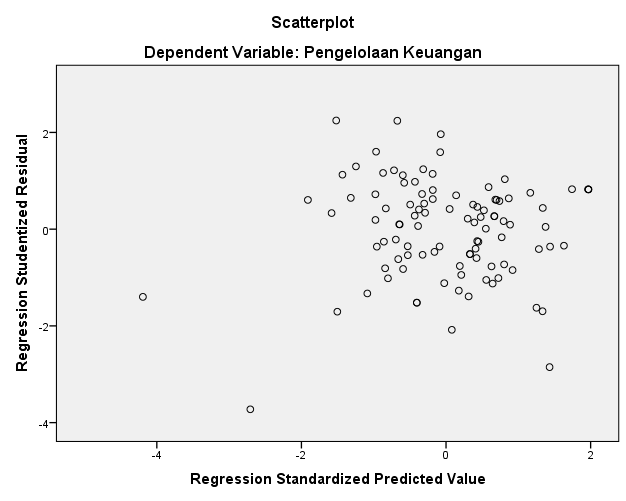 Hasil Uji Hasil Analisis Regresi Linier BergandaHasil Uji Hipotesis Hasil Uji tUji Statistik FKoefisien  DeterminasiHormat SayaDwi Yuniar Ade LestariNOPertanyaanSTSTSNSSSIndikator :  Penggunaan DanaIndikator :  Penggunaan DanaIndikator :  Penggunaan DanaIndikator :  Penggunaan DanaIndikator :  Penggunaan DanaIndikator :  Penggunaan DanaIndikator :  Penggunaan Dana1Ketika saya menginginkan sesuatu saya tidak tergesa-gesa untuk membelinya2Saya menahan ketertarikan diri saya terhadap barang-barang branded walaupun saya menginginkan barang itu. 3Saya membayar tagihan tepat pada waktunya (misalnya tagihan uang kos, utang, dll)Indikator :  Penentuan Sumber DanaIndikator :  Penentuan Sumber DanaIndikator :  Penentuan Sumber DanaIndikator :  Penentuan Sumber DanaIndikator :  Penentuan Sumber DanaIndikator :  Penentuan Sumber DanaIndikator :  Penentuan Sumber Dana4Pendapatan yang saya setiap bulannya saya dapatkan dari orang tua saya 5Saya mencatat penerimaan dan pengeluaran/belanja harian, mingguan, dan bulanan6Pengeluaran saya sesuai dengan anggaran atau rencana pengeluaran yang sudah adaIndikator :  Manajemen ResikoIndikator :  Manajemen ResikoIndikator :  Manajemen ResikoIndikator :  Manajemen ResikoIndikator :  Manajemen ResikoIndikator :  Manajemen ResikoIndikator :  Manajemen Resiko7Saya selalu memilih tempat berbelanja yang cukup murah untuk menghemat pengeluaran saya 8Saya selalu membandingkan harga barang yang saya beli ditoko yang satu dan toko lainnya.Indikator :  Perencanaan Masa DepanIndikator :  Perencanaan Masa DepanIndikator :  Perencanaan Masa DepanIndikator :  Perencanaan Masa DepanIndikator :  Perencanaan Masa DepanIndikator :  Perencanaan Masa DepanIndikator :  Perencanaan Masa Depan9Saya menyediakan uang untuk kebutuhan yang tidak terduga di masa mendatang10Saya memiliki tabungan untuk tujuan jangka Panjang seperti mobil, Pendidikan, dan rumah.11Saya memiliki saham, obligasi, ataupun reksadana.NoPertanyaanSTSTSNSSSIndikator :  AktivitasIndikator :  AktivitasIndikator :  AktivitasIndikator :  AktivitasIndikator :  AktivitasIndikator :  AktivitasIndikator :  Aktivitas1Saya membelanjakan uang saya untuk membeli keperluan kuliah seperti membeli buku kuliah, bayar uang kuliah, dan lainnya.2Saya selalu mengikuti trend terbaru gaya mahasiswa yang lainnya dikampus Indikator :  MinatIndikator :  MinatIndikator :  MinatIndikator :  MinatIndikator :  MinatIndikator :  MinatIndikator :  Minat3Dipuji teman-teman saya dikampus karena kelihatan modis dalam berpakian membuat saya senang dan percaya diri. 4Saya menahan ketertarikan diri saya terhadap barang-barang yang tidak saya butuhkan, walaupun saya menginginkan barang tersebut.5Terkadang gaya hidup mewah teman-teman saya dikampus, membuat saya terlibat juga didalamnya. Seperti mengikuti mereka dalam segi berpakaian, make up, style, dan lain sebagainya.6Sebelum berbelanja saya menilai dulu produk yang saya mau beli, apakah produk tersebut berkulialitas bagus atau tidak.Indikator :  Karakter – Karakter DasarIndikator :  Karakter – Karakter DasarIndikator :  Karakter – Karakter DasarIndikator :  Karakter – Karakter DasarIndikator :  Karakter – Karakter DasarIndikator :  Karakter – Karakter DasarIndikator :  Karakter – Karakter Dasar7Saya bekerja keras utuk membayar uang kuliah saya, demi melanjutkan pendidikan saya sampai selesai.8Tempat tinggal saya yang saat ini jauh dari orangtua membuat saya harus pandai-pandai dalam mengatur keuangan agar tidak terjadi kekurangan setiap bulannya. NoPertanyaanSTSTSNSSSIndikator :  Pemahaman Pengetahuan Mengenai Keuangan PribadiIndikator :  Pemahaman Pengetahuan Mengenai Keuangan PribadiIndikator :  Pemahaman Pengetahuan Mengenai Keuangan PribadiIndikator :  Pemahaman Pengetahuan Mengenai Keuangan PribadiIndikator :  Pemahaman Pengetahuan Mengenai Keuangan PribadiIndikator :  Pemahaman Pengetahuan Mengenai Keuangan PribadiIndikator :  Pemahaman Pengetahuan Mengenai Keuangan Pribadi1Dengan pengetahuan keuangan memadai yang saya miliki saya dapat terhindar dari segala penipuan uang 2Manfaat perencanaan keuangan pribadi adalah untuk mempersiapkan kebutuhan dan tujuan keuangan masa depan saya. 3Pengelolaan keuangan yang baik dapat membantu membuat perencanaan jangka pendek dan jangka panjangIndikator :  Penerapan Konsep dan Produk Keuangan PribadiIndikator :  Penerapan Konsep dan Produk Keuangan PribadiIndikator :  Penerapan Konsep dan Produk Keuangan PribadiIndikator :  Penerapan Konsep dan Produk Keuangan PribadiIndikator :  Penerapan Konsep dan Produk Keuangan PribadiIndikator :  Penerapan Konsep dan Produk Keuangan PribadiIndikator :  Penerapan Konsep dan Produk Keuangan Pribadi4Kuliah merupakan bagian dari investasi karena setelah lulus dapat memperoleh penghasilan yang lebih besar daripada hanya lulusan sekolah menengah atas 5Saya selalu mencatat tabungan saya setiap bulannya, agar saya tau berapa jumlah uang yang ditabung. 6Menabung uang di Bank merupakan cara saya menyimpan uang yang aman. 7Saya mengetahui tentang jenis pinjaman8Saya mengetahui tentang jenis asuransi (contoh: saya perlu memiliki asuransi kesehatan untuk menghindari pengeluaran lebih saat sakit) 9Saya mengetahui tentang risiko asuransi (contoh: pada saat saya memiliki toko/usaha, selalu ada risiko mengalami bangkrut) 10Saya mengetahui tentang jenis saham 11Saya mengetahui tentang investasi jangka panjang 12Saya mengetahui tentang risiko yang ada pada saat berinvestasi NoPertanyaanSTSTSNSSSIndikator :  Mental BudgetIndikator :  Mental BudgetIndikator :  Mental BudgetIndikator :  Mental BudgetIndikator :  Mental BudgetIndikator :  Mental BudgetIndikator :  Mental Budget1Setiap uang yang diterima langsung saya alokasikan ke dalam pos-pos tertentu sesuai dengan kebutuhan/keinginan (pos kebutuhan sehari-hari, pos makan, pos membayar kos, pos perkuliahan, dll)2Uang yang telah dialokasikan dalam pos-pos tersebut tidak akan saya gunakan di luar pos tersebut3Saya tidak perlu membagi uang saya ke beberapa pos karena  sudah merasa mampu dalam mengatur suatu keuangan dengan cara sendiri4Saya sudah bekerja dan mengalokasikan uangnya ke dalam tabungan Indikator :  Self ControlIndikator :  Self ControlIndikator :  Self ControlIndikator :  Self ControlIndikator :  Self ControlIndikator :  Self ControlIndikator :  Self Control5Saya akan cenderung berhati-hati menggunakan uang yang didapat dari bekerja daripada uang saku yang didapat dari orangtua6Saya lebih banyak menabung uang dari hasil kerja keras dibanding dengan uang pemberianIndikator :  Short-Term OrientationIndikator :  Short-Term OrientationIndikator :  Short-Term OrientationIndikator :  Short-Term OrientationIndikator :  Short-Term OrientationIndikator :  Short-Term OrientationIndikator :  Short-Term Orientation7Saya merasa uang yang berasal dari uang pemberian orangtua lebih cepat habis daripada uang hasil bekerja8Dalam pemakaian uang, saya merasa di awal bulan lebih boros daripada di akhir bulanNomor NamaJenis KelaminSemester Kelas 1Faradila Eka Wulan SuciPerempuan8Reguler2Putri Ayu WulandariPerempuan8Reguler3Agung YuliantoLaki - Laki8Reguler4Diyah Nurul FadhilahPerempuan8Reguler5Icha Husnul Khotimah Perempuan8Reguler6Mukhammad Dani Laki - Laki6Reguler7Nur Anisa Puji LestariPerempuan8Reguler8YessiPerempuan8Reguler9Eka SuliswatiPerempuan8Reguler10Salma Elbatul ZaenabPerempuan8Reguler11Eka IndriyaniPerempuan8Reguler12Citra MelyasariPerempuan8Reguler13ZulfatunimahPerempuan8Reguler14Fakultas Ekonomi dan Bisnisrianti LestariPerempuan8Ekstensi15Khusnul AmaliyahPerempuan8Ekstensi16Lita Novia YuliantiPerempuan8Reguler17Nur InayahPerempuan8Reguler18Sindy PratiwiPerempuan8Reguler19Iszatul YasidahPerempuan8Ekstensi20RissaPerempuan8Reguler21Leni SugiantoPerempuan8Reguler22Friska Dwi SeptianaPerempuan8Reguler23Iis MawantiPerempuan8Reguler24Uswatun KhasanahPerempuan8Reguler25Faisal Gunawan Laki - Laki8Reguler26Rafika NurPerempuan8Reguler27Ismi Yatul KaefiyahPerempuan8Reguler28Gita Riyanti Perempuan8Reguler29Aza FitriyahPerempuan8Reguler30Nurul MuftidahPerempuan8Reguler31Siska Sofiyatun NisaPerempuan6Reguler32VikriLaki - Laki8Reguler33Samsa Buana N.SLaki - Laki8Reguler34Dila Audia MonicaPerempuan8Reguler35Fany Nurizza Amaliyah Perempuan2Reguler36Neli RizkiyantiPerempuan8Reguler37Krisna ArdiyansyahLaki - Laki4Reguler38Fitroh Choerunnisa Perempuan8Reguler39Romzi FaozanLaki - Laki8Reguler40Nasya Yunita SariPerempuan2Reguler41Popi Farahdila Sandi Perempuan2Reguler42Anggi Nuril HandayaniPerempuan6Reguler43Aditya Fahmi Laki - Laki8Reguler44Muhamad Akbar MaulanaLaki - Laki4Ekstensi45Diyah Nurul FadhilahPerempuan8Reguler46Moh Tasdik Maulana Laki - Laki8Reguler47Dinda PangestuPerempuan4Reguler48Azzah Perempuan4Reguler49NuzulLaki - Laki8Ekstensi50Jihan Nada AriqohPerempuan2Reguler51Risma Fakultas Ekonomi dan BisnisriyantiPerempuan6Reguler52Muhamad David Laki - Laki8Reguler53Windi ArtiPerempuan4Ekstensi54Sya'baeni AzzahrohPerempuan4Reguler55Indah Ayu LestariPerempuan4Ekstensi56Fernanda Aldiansyah Laki - Laki6Reguler57Firdha FarahdillaPerempuan6Reguler58Mutiara AzzahraPerempuan4Ekstensi59Viyanti Kumala SariPerempuan6Reguler60Usi Nada Sausan NasoriPerempuan4Ekstensi61Puspita NuratihPerempuan6Ekstensi62Feristya NurkhikmahPerempuan4Reguler63Tuti AnawiyahPerempuan4Reguler64Awlia Ghina Sari Perempuan4Reguler65Rizqi Nadia Aulia Perempuan4Reguler66Zaki Fakultas Ekonomi dan Bisnisri MuhtaromLaki - Laki4Reguler67Hani Mumtaza Perempuan4Reguler68Feni Okta Diningrum Perempuan4Reguler69Nanda FarhanaPerempuan4Reguler70Prada Pangestu Laki - Laki4Reguler71Mohammad Aria Wisnu SLaki - Laki4Reguler72Saldila MustiPerempuan4Reguler73Putri AmaliaPerempuan4Reguler74Krhisyna Arya AditiyaLaki - Laki2Ekstensi75Yusuf Andy PratamaLaki - Laki6Ekstensi76Dian Bayu IrawanLaki - Laki6Ekstensi77Della OktaviyaniPerempuan6Ekstensi78Ricky PLaki - Laki6Ekstensi79Riyan SantosoLaki - Laki2Reguler80M. Umar SidikLaki - Laki2Reguler81Aisyah Riski HidayatinPerempuan6Ekstensi82Fajar Apriyanto Laki - Laki2Reguler83Rijal AlfatahLaki - Laki2Ekstensi84Sofa AzharLaki - Laki2Reguler85Andrean RaturanggaPerempuan2Reguler86Saepi NurkholikLaki - Laki2Reguler87Abdillah Nugroho SLaki - Laki2Reguler88Anwar Laki - Laki2Reguler89Kaka UmarLaki - Laki2Reguler90NanaLaki - Laki2Reguler91Affan AlmishriLaki - Laki6Ekstensi92Chevin Roy Bafi Laki - Laki6Reguler93Tegar PamungkasLaki - Laki6Reguler94Lukman HakimLaki - Laki6Reguler95Dwi Azzah BahiyyahPerempuan6Reguler96Mega Putri UtamiPerempuan6Reguler97Friska Fasyah S.Perempuan2Reguler98Moh Dedi MaulanaLaki - Laki6Reguler99Rian Fakultas Ekonomi dan Bisnisri WibowoLaki - Laki2Reguler100Wahyu UtomoLaki - Laki2RegulerRespondenX1.1X1.2X1.3X1.4X1.5X1.6X1.7X1.815145144423413155135555454445113244254344354564224345473544535584124153395535155510554545451142242535125225253213555555551452133553154342255516533434221754454544185345353519534535542045443545215333343522323435552333432434244434354525554445352642243442274545354528512325352952252552305555555531414514233244545444333223233334433243443553252443363234343437515215413833541511395545454540424425514142423532425234234443333515114442151551453432443446532555554741353422485115331549533335535051154545515333343152554545455333242531543314343155523235335645444435574222224358343335455943343544605415455561155455236253343532633225233164522535526533344525665335344567535535356842343544695235352170433525337142342443724334343373323435337443343455755225255476554545457732142321785115155179424424338051153535815125155182533535558345454544845545454585513515558655555555874134545588555555558955454545904233233391544544449232243531935124554594444445449543434434961123152597155152129851221531991451512110055454545RespondenX2.1X2.2X2.3X2.4X2.5X2.6X2.7X2.8X2.9X2.10X2.11X2.12145444414454425555555553333555555231555443333334444455555553333336433343444444735454354535485554545344449555555555555104335234243441155543555555512444324444344135455555554551455553455324415555535354343164455454554441755545455554518554545553345195555555554442045553545533421555343343333225554553343442345422434344424543435544444255441143554442644443443344427455325333223285555555553452955555532455530555555555555314555353444453254535534554433444233444444343434332443533535553433333436344533334333375553133155553855551535155539333333433343404544433433354135533444324342455544445444435553234443454455531444444545343243345444465554552555554734433333333348355315334144495555434345555055535353555551555535533344524444444544445344423433333354455132444344553554334333235653445555555557335533223243584553355554535944443433333360555545455555615555555555556245454445544463343323332233645555455555556555552432125466554535444444675555443344336844444443344369455345341213705555454544447144443333333372455433333333734554543343337445534544555475555555555455763443343332337745432553555578555555555335793423424545558055555535533381545443433333825553354553558344445444444384344444334244855551423353548655555555555587445152423554885555555555558944545544444490333333333333914445444444449255545554535593445454345345944533344444449544533544433496544134343434975555151222229855533311333399121112111111100122112221212RespondenX3.1X3.2X3.3X3.4X3.5X3.6X3.7X3.815455554423333555535423545543333443351344545464344444275345544583334543495534144510433322351133414333124222222213545545551454343434153355322316343244441745554455185543234519555555552033445435213333553322552433352343535224245544434425552424342643233432272242434528432333552955545532305555554531334254553254545444333343333334432432333544234454363234433537551155553813515555393435332540543443334133334454424445444443232553554414345555453443445246324555454733233333483414325449545535335045351131513444335552445454445333344324544443433555333444545655454554574344454458444453355944234333605555555361115555556244233334632232333464555455516523411135664354333167335431356834333333693425455570551354437134344433723333433373554333337444454535755445555276432423237733443333785515555379333225528055555553814324342482553515358344444454844344434385555555548655555555874334333188555555558951544534903333333391454444449244214455934434555394444444449534344345962233333297115255559822235531992121211210022445555RespondenY.1Y.2Y.3Y.4Y.5Y.6Y.7Y.8Y.9Y.10Y.1115454455555525551333534334434214455545553445434454545213543164443444444274354534443583332514554395551444455510433522553411144554433342125555235544113555555455551434513354142153351224444316343533454441745444554445185555345555419444455555542043443344432213355533354122553533335322333433454433245435334354125455455454452644433452544274535125532228555532553352935552355555305555555555531554553554143254444534443334333223343234344343534343543552455552364554135545337325212325423853551155311391155115555540554424444514132443343353424443444444243551513333114455542255554451324343433446445222553244745543334332485535255511149445233555555055533354555511455125132152555554444445345453355432543442415531155444233434415654554553555572552535434358354232345435955553535555605552345555261151155523226244543344542634534234432264554245554336534452245331665545335454367355542545336845442454532693555135421170555344445437145433344443725543443455373445543555437444513232555752351454345276444233334327755553445341785551345555579444424554448055515533553811553545545382555155555538335455444444844443533434285444234555458655555555555875531455354388555555555558955415554552903343133455291544444445449234552254541934354525425594444444445439543433454233964531233412197122511551119845525535553991111112132110011111111111CorrelationsCorrelationsCorrelationsCorrelationsCorrelationsCorrelationsCorrelationsCorrelationsCorrelationsCorrelationsCorrelationsX1.1X1.2X1.3X1.4X1.5X1.6X1.7X1.8Total X1X1.1Pearson Correlation1-,047-,067,457**-,002,388**,456**,256*,473**X1.1Sig. (2-tailed),641,508,000,987,000,000,010,000X1.1N100100100100100100100100100X1.2Pearson Correlation-,0471,595**,133,595**,082,131,365**,685**X1.2Sig. (2-tailed),641,000,188,000,420,193,000,000X1.2N100100100100100100100100100X1.3Pearson Correlation-,067,595**1-,023,428**,016-,055,272**,524**X1.3Sig. (2-tailed),508,000,824,000,876,583,006,000X1.3N100100100100100100100100100X1.4Pearson Correlation,457**,133-,0231,043,435**,250*,250*,507**X1.4Sig. (2-tailed),000,188,824,669,000,012,012,000X1.4N100100100100100100100100100X1.5Pearson Correlation-,002,595**,428**,0431-,083,106,455**,622**X1.5Sig. (2-tailed),987,000,000,669,413,295,000,000X1.5N100100100100100100100100100X1.6Pearson Correlation,388**,082,016,435**-,0831,317**,198*,436**X1.6Sig. (2-tailed),000,420,876,000,413,001,049,000X1.6N100100100100100100100100100X1.7Pearson Correlation,456**,131-,055,250*,106,317**1,301**,516**X1.7Sig. (2-tailed),000,193,583,012,295,001,002,000X1.7N100100100100100100100100100X1.8Pearson Correlation,256*,365**,272**,250*,455**,198*,301**1,730**X1.8Sig. (2-tailed),010,000,006,012,000,049,002,000X1.8N100100100100100100100100100Total_X1Pearson Correlation,473**,685**,524**,507**,622**,436**,516**,730**1Total_X1Sig. (2-tailed),000,000,000,000,000,000,000,000Total_X1N100100100100100100100100100**. Correlation is significant at the 0.01 level (2-tailed).**. Correlation is significant at the 0.01 level (2-tailed).**. Correlation is significant at the 0.01 level (2-tailed).**. Correlation is significant at the 0.01 level (2-tailed).**. Correlation is significant at the 0.01 level (2-tailed).**. Correlation is significant at the 0.01 level (2-tailed).**. Correlation is significant at the 0.01 level (2-tailed).**. Correlation is significant at the 0.01 level (2-tailed).**. Correlation is significant at the 0.01 level (2-tailed).**. Correlation is significant at the 0.01 level (2-tailed).**. Correlation is significant at the 0.01 level (2-tailed).*. Correlation is significant at the 0.05 level (2-tailed).*. Correlation is significant at the 0.05 level (2-tailed).*. Correlation is significant at the 0.05 level (2-tailed).*. Correlation is significant at the 0.05 level (2-tailed).*. Correlation is significant at the 0.05 level (2-tailed).*. Correlation is significant at the 0.05 level (2-tailed).*. Correlation is significant at the 0.05 level (2-tailed).*. Correlation is significant at the 0.05 level (2-tailed).*. Correlation is significant at the 0.05 level (2-tailed).*. Correlation is significant at the 0.05 level (2-tailed).*. Correlation is significant at the 0.05 level (2-tailed).CorrelationsCorrelationsCorrelationsCorrelationsCorrelationsCorrelationsCorrelationsCorrelationsCorrelationsCorrelationsCorrelationsCorrelationsCorrelationsCorrelationsCorrelationsX2.1X2.2X2.3X2.4X2.5X2.6X2.7X2.8X2.9X2. 10X2. 11X2 .12Total_X2X2.1Pearson Correlation1,593**,644**,380**,378**,535**,374**,378**,370**,471**,441**,543**,741**X2.1Sig. (2-tailed),000,000,000,000,000,000,000,000,000,000,000,000X2.1N100100100100100100100100100100100100100X2.2Pearson Correlation,593**1,727**,379**,226*,463**,249*,302**,275**,218*,289**,403**,603**X2.2Sig. (2-tailed),000,000,000,024,000,012,002,006,029,004,000,000X2.2N100100100100100100100100100100100100100X2.3Pearson Correlation,644**,727**1,398**,339**,505**,239*,212*,283**,171,255*,343**,608**X2.3Sig. (2-tailed),000,000,000,001,000,017,035,004,089,011,000,000X2.3N100100100100100100100100100100100100100X2.4Pearson Correlation,380**,379**,398**1,384**,540**,285**,293**,198*,160,226*,274**,578**X2.4Sig. (2-tailed),000,000,000,000,000,004,003,048,111,024,006,000X2.4N100100100100100100100100100100100100100X2.5Pearson Correlation,378**,226*,339**,384**1,289**,387**,386**,455**,415**,316**,336**,642**X2.5Sig. (2-tailed),000,024,001,000,004,000,000,000,000,001,001,000X2.5N100100100100100100100100100100100100100X2.6Pearson Correlation,535**,463**,505**,540**,289**1,330**,504**,305**,236*,228*,353**,654**Sig. (2-tailed),000,000,000,000,004,001,000,002,018,022,000,000N100100100100100100100100100100100100100X2.7Pearson Correlation,374**,249*,239*,285**,387**,330**1,557**,537**,361**,462**,522**,675**X2.7Sig. (2-tailed),000,012,017,004,000,001,000,000,000,000,000,000X2.7N100100100100100100100100100100100100100X2.8Pearson Correlation,378**,302**,212*,293**,386**,504**,557**1,546**,376**,362**,482**,688**X2.8Sig. (2-tailed),000,002,035,003,000,000,000,000,000,000,000,000X2.8N100100100100100100100100100100100100100X2.9Pearson Correlation,370**,275**,283**,198*,455**,305**,537**,546**1,486**,543**,526**,705**X2.9Sig. (2-tailed),000,006,004,048,000,002,000,000,000,000,000,000X2.9N100100100100100100100100100100100100100X2.10Pearson Correlation,471**,218*,171,160,415**,236*,361**,376**,486**1,653**,634**,653**X2.10Sig. (2-tailed),000,029,089,111,000,018,000,000,000,000,000,000X2.10N100100100100100100100100100100100100100X2.11Pearson Correlation,441**,289**,255*,226*,316**,228*,462**,362**,543**,653**1,733**,686**X2.11Sig. (2-tailed),000,004,011,024,001,022,000,000,000,000,000,000X2.11N100100100100100100100100100100100100100X2.12Pearson Correlation,543**,403**,343**,274**,336**,353**,522**,482**,526**,634**,733**1,759**X2.12Sig. (2-tailed),000,000,000,006,001,000,000,000,000,000,000,000X2.12N100100100100100100100100100100100100100Total_X2Pearson Correlation,741**,603**,608**,578**,642**,654**,675**,688**,705**,653**,686**,759**1Total_X2Sig. (2-tailed),000,000,000,000,000,000,000,000,000,000,000,000Total_X2N100100100100100100100100100100100100100**. Correlation is significant at the 0.01 level (2-tailed).**. Correlation is significant at the 0.01 level (2-tailed).**. Correlation is significant at the 0.01 level (2-tailed).**. Correlation is significant at the 0.01 level (2-tailed).**. Correlation is significant at the 0.01 level (2-tailed).**. Correlation is significant at the 0.01 level (2-tailed).**. Correlation is significant at the 0.01 level (2-tailed).**. Correlation is significant at the 0.01 level (2-tailed).**. Correlation is significant at the 0.01 level (2-tailed).**. Correlation is significant at the 0.01 level (2-tailed).**. Correlation is significant at the 0.01 level (2-tailed).**. Correlation is significant at the 0.01 level (2-tailed).**. Correlation is significant at the 0.01 level (2-tailed).**. Correlation is significant at the 0.01 level (2-tailed).**. Correlation is significant at the 0.01 level (2-tailed).*. Correlation is significant at the 0.05 level (2-tailed).*. Correlation is significant at the 0.05 level (2-tailed).*. Correlation is significant at the 0.05 level (2-tailed).*. Correlation is significant at the 0.05 level (2-tailed).*. Correlation is significant at the 0.05 level (2-tailed).*. Correlation is significant at the 0.05 level (2-tailed).*. Correlation is significant at the 0.05 level (2-tailed).*. Correlation is significant at the 0.05 level (2-tailed).*. Correlation is significant at the 0.05 level (2-tailed).*. Correlation is significant at the 0.05 level (2-tailed).*. Correlation is significant at the 0.05 level (2-tailed).*. Correlation is significant at the 0.05 level (2-tailed).*. Correlation is significant at the 0.05 level (2-tailed).*. Correlation is significant at the 0.05 level (2-tailed).*. Correlation is significant at the 0.05 level (2-tailed).CorrelationsCorrelationsCorrelationsCorrelationsCorrelationsCorrelationsCorrelationsCorrelationsCorrelationsCorrelationsCorrelationsX3. 1X3.2X3.3X3.4X3.5X36X37X3.8Total.X3X3.1Pearson Correlation1,677**,081,384**-,018,200*,034-,066,501**X3.1Sig. (2-tailed),000,425,000,860,046,733,515,000X3.1N100100100100100100100100100X3.2Pearson Correlation,677**1,043,360**,038,222*,287**,076,584**X3.2Sig. (2-tailed),000,669,000,705,026,004,450,000X3.2N100100100100100100100100100X3.3Pearson Correlation,081,0431,316**,301**,247*,166,113,505**X3.3Sig. (2-tailed),425,669,001,002,013,098,264,000X3.3N100100100100100100100100100X3.4Pearson Correlation,384**,360**,316**1,188,303**,148,078,610**X3.4Sig. (2-tailed),000,000,001,061,002,141,439,000X3.4N100100100100100100100100100X3.5Pearson Correlation-,018,038,301**,1881,590**,489**,182,604**X3.5Sig. (2-tailed),860,705,002,061,000,000,070,000X3.5N100100100100100100100100100X3.6Pearson Correlation,200*,222*,247*,303**,590**1,571**,140,710**X3.6Sig. (2-tailed),046,026,013,002,000,000,163,000X3.6N100100100100100100100100100X3.7Pearson Correlation,034,287**,166,148,489**,571**1,308**,647**X3.7Sig. (2-tailed),733,004,098,141,000,000,002,000X3.7N100100100100100100100100100X3.8Pearson Correlation-,066,076,113,078,182,140,308**1,412**Sig. (2-tailed),515,450,264,439,070,163,002,000N100100100100100100100100100Total.X3Pearson Correlation,501**,584**,505**,610**,604**,710**,647**,412**1Total.X3Sig. (2-tailed),000,000,000,000,000,000,000,000Total.X3N100100100100100100100100100**. Correlation is significant at the 0.01 level (2-tailed).**. Correlation is significant at the 0.01 level (2-tailed).**. Correlation is significant at the 0.01 level (2-tailed).**. Correlation is significant at the 0.01 level (2-tailed).**. Correlation is significant at the 0.01 level (2-tailed).**. Correlation is significant at the 0.01 level (2-tailed).**. Correlation is significant at the 0.01 level (2-tailed).**. Correlation is significant at the 0.01 level (2-tailed).**. Correlation is significant at the 0.01 level (2-tailed).**. Correlation is significant at the 0.01 level (2-tailed).**. Correlation is significant at the 0.01 level (2-tailed).*. Correlation is significant at the 0.05 level (2-tailed).*. Correlation is significant at the 0.05 level (2-tailed).*. Correlation is significant at the 0.05 level (2-tailed).*. Correlation is significant at the 0.05 level (2-tailed).*. Correlation is significant at the 0.05 level (2-tailed).*. Correlation is significant at the 0.05 level (2-tailed).*. Correlation is significant at the 0.05 level (2-tailed).*. Correlation is significant at the 0.05 level (2-tailed).*. Correlation is significant at the 0.05 level (2-tailed).*. Correlation is significant at the 0.05 level (2-tailed).*. Correlation is significant at the 0.05 level (2-tailed).CorrelationsCorrelationsCorrelationsCorrelationsCorrelationsCorrelationsCorrelationsCorrelationsCorrelationsCorrelationsCorrelationsCorrelationsCorrelationsCorrelationsCorrelationsY.1Y.2Y.3Y.4Y.5Y.6Y.7Y.8Y.9Y.10Y.11Total_YTotal_YY.1Pearson Correlation1,564**,329**,143,236*,411**,132,352**,339**,280**,236*,630**,630**Y.1Sig. (2-tailed),000,001,157,018,000,191,000,001,005,018,000,000Y.1N100100100100100100100100100100100100100Y.2Pearson Correlation,564**1,277**,096,326**,461**,259**,355**,214*,147,171,591**,591**Y.2Sig. (2-tailed),000,005,342,001,000,009,000,033,145,088,000,000Y.2N100100100100100100100100100100100100100Y.3Pearson Correlation,329**,277**1,099,269**,209*,334**,363**,366**,531**,369**,639**,639**Y.3Sig. (2-tailed),001,005,327,007,037,001,000,000,000,000,000,000Y.3N100100100100100100100100100100100100100Y.4Pearson Correlation,143,096,0991-,128-,051,228*,306**,043-,089,015,285**,285**Y.4Sig. (2-tailed),157,342,327,206,614,023,002,668,381,886,004,004Y.4N100100100100100100100100100100100100100Y.5Pearson Correlation,236*,326**,269**-,1281,570**,096,126,299**,373**,413**,584**Y.5Sig. (2-tailed),018,001,007,206,000,341,211,002,000,000,000Y.5N100100100100100100100100100100100100Y.6Pearson Correlation,000,000,037-,051,570**1,168,133,280**,403**,310**,625**Y.6Sig. (2-tailed)100100100,614,000,095,188,005,000,002,000Y.6N100100100100100100100100100Y.7Pearson Correlation,132,259**,334**,228*,096,1681,463**,097,092,267**,462**Y.7Sig. (2-tailed),191,009,001,023,341,095,000,337,364,007,000Y.7N100100100100100100100100100100100100Y.8Pearson Correlation,352**,355**,363**,306**,126,133,463**1,118,197*,270**,558**Y.8Sig. (2-tailed),000,000,000,002,211,188,000,244,049,007,000Y.8N100100100100100100100100100100100100Y.9Pearson Correlation,339**,214*,366**,043,299**,280**,097,1181,653**,430**,616**Y.9Sig. (2-tailed),001,033,000,668,002,005,337,244,000,000,000Y.9N100100100100100100100100100100100100Y.10Pearson Correlation,280**,147,531**-,089,373**,403**,092,197*,653**1,511**,658**Y.10Sig. (2-tailed),005,145,000,381,000,000,364,049,000,000,000Y.10N100100100100100100100100100100100100Y.11Pearson Correlation,236*,171,369**,015,413**,310**,267**,270**,430**,511**1,656**Y.11Sig. (2-tailed),018,088,000,886,000,002,007,007,000,000,000Y.11N100100100100100100100100100100100100Total_YPearson Correlation,630**,591**,639**,285**,584**,625**,462**,558**,616**,658**,656**1Total_YSig. (2-tailed),000,000,000,004,000,000,000,000,000,000,000Total_YN100100100100100100100100100100100100**. Correlation is significant at the 0.01 level (2-tailed).**. Correlation is significant at the 0.01 level (2-tailed).**. Correlation is significant at the 0.01 level (2-tailed).**. Correlation is significant at the 0.01 level (2-tailed).**. Correlation is significant at the 0.01 level (2-tailed).**. Correlation is significant at the 0.01 level (2-tailed).**. Correlation is significant at the 0.01 level (2-tailed).**. Correlation is significant at the 0.01 level (2-tailed).**. Correlation is significant at the 0.01 level (2-tailed).**. Correlation is significant at the 0.01 level (2-tailed).**. Correlation is significant at the 0.01 level (2-tailed).**. Correlation is significant at the 0.01 level (2-tailed).**. Correlation is significant at the 0.01 level (2-tailed).**. Correlation is significant at the 0.01 level (2-tailed).*. Correlation is significant at the 0.05 level (2-tailed).*. Correlation is significant at the 0.05 level (2-tailed).*. Correlation is significant at the 0.05 level (2-tailed).*. Correlation is significant at the 0.05 level (2-tailed).*. Correlation is significant at the 0.05 level (2-tailed).*. Correlation is significant at the 0.05 level (2-tailed).*. Correlation is significant at the 0.05 level (2-tailed).*. Correlation is significant at the 0.05 level (2-tailed).*. Correlation is significant at the 0.05 level (2-tailed).*. Correlation is significant at the 0.05 level (2-tailed).*. Correlation is significant at the 0.05 level (2-tailed).*. Correlation is significant at the 0.05 level (2-tailed).*. Correlation is significant at the 0.05 level (2-tailed).*. Correlation is significant at the 0.05 level (2-tailed).Reliability StatisticsReliability StatisticsCronbach's AlphaN of Items,7028Reliability StatisticsReliability StatisticsCronbach's AlphaN of Items,88112Reliability StatisticsReliability StatisticsCronbach's AlphaN of Items,7359Reliability StatisticsReliability StatisticsCronbach's AlphaN of Items,78511Descriptive StatisticsDescriptive StatisticsDescriptive StatisticsDescriptive StatisticsDescriptive StatisticsDescriptive StatisticsNMinimumMaximumMeanStd. DeviationPengelolaan Keuangan100115541,417,273Gaya Hidup100184028,965,322Literasi Keuangan100146047,497,872Mental Accounting100124029,725,031Valid N (listwise)100One-Sample Kolmogorov-Smirnov TestOne-Sample Kolmogorov-Smirnov TestOne-Sample Kolmogorov-Smirnov TestUnstandardized ResidualNN100Normal Parametersa,bMean,0000000Normal Parametersa,bStd. Deviation5,63567141Most Extreme DifferencesAbsolute,079Most Extreme DifferencesPositive,048Most Extreme DifferencesNegative-,079Test StatisticTest Statistic,079Asymp. Sig. (2-tailed)Asymp. Sig. (2-tailed),130ca. Test distribution is Normal.a. Test distribution is Normal.a. Test distribution is Normal.b. Calculated from data.b. Calculated from data.b. Calculated from data.c. Lilliefors Significance Correction.c. Lilliefors Significance Correction.c. Lilliefors Significance Correction.CoefficientsaCoefficientsaCoefficientsaCoefficientsaCoefficientsaCoefficientsaCoefficientsaCoefficientsaCoefficientsaModelModelUnstandardized CoefficientsUnstandardized CoefficientsStandardized CoefficientsTSig.Collinearity StatisticsCollinearity StatisticsModelModelBStd. ErrorBetaTSig.ToleranceVIF1(Constant)10,2234,1792,446,0161Gaya Hidup,232,124,1701,869,065,7581,3191Literasi Keuangan,504,093,5455,429,000,6201,6121Mental Accounting,018,157,013,117,907,5321,878a. Dependent Variable: Pengelolaan Keuangana. Dependent Variable: Pengelolaan Keuangana. Dependent Variable: Pengelolaan Keuangana. Dependent Variable: Pengelolaan Keuangana. Dependent Variable: Pengelolaan Keuangana. Dependent Variable: Pengelolaan Keuangana. Dependent Variable: Pengelolaan Keuangana. Dependent Variable: Pengelolaan Keuangana. Dependent Variable: Pengelolaan KeuanganCoefficientsaCoefficientsaCoefficientsaCoefficientsaCoefficientsaCoefficientsaCoefficientsaCoefficientsaCoefficientsaModelModelUnstandardized CoefficientsUnstandardized CoefficientsStandardized CoefficientstSig.Collinearity StatisticsCollinearity StatisticsModelModelBStd. ErrorBetatSig.ToleranceVIF1(Constant)10,2234,1792,446,0161Gaya Hidup,232,124,1701,869,065,7581,3191Literasi Keuangan,504,093,5455,429,000,6201,6121Mental Accounting,018,157,013,117,907,5321,878a. Dependent Variable: Pengelolaan Keuangana. Dependent Variable: Pengelolaan Keuangana. Dependent Variable: Pengelolaan Keuangana. Dependent Variable: Pengelolaan Keuangana. Dependent Variable: Pengelolaan Keuangana. Dependent Variable: Pengelolaan Keuangana. Dependent Variable: Pengelolaan Keuangana. Dependent Variable: Pengelolaan Keuangana. Dependent Variable: Pengelolaan Keuangana. Dependent Variable: Pengelolaan KeuanganCoefficientsaCoefficientsaCoefficientsaCoefficientsaCoefficientsaCoefficientsaCoefficientsaCoefficientsaCoefficientsaModelModelUnstandardized CoefficientsUnstandardized CoefficientsStandardized CoefficientstSig.Collinearity StatisticsCollinearity StatisticsModelModelBStd. ErrorBetatSig.ToleranceVIF1(Constant)10,2234,1792,446,0161Gaya Hidup,232,124,1701,869,065,7581,3191Literasi Keuangan,504,093,5455,429,000,6201,6121Mental Accounting,018,157,013,117,907,5321,878a. Dependent Variable: Pengelolaan Keuangana. Dependent Variable: Pengelolaan Keuangana. Dependent Variable: Pengelolaan Keuangana. Dependent Variable: Pengelolaan Keuangana. Dependent Variable: Pengelolaan Keuangana. Dependent Variable: Pengelolaan Keuangana. Dependent Variable: Pengelolaan Keuangana. Dependent Variable: Pengelolaan KeuanganANOVAaANOVAaANOVAaANOVAaANOVAaANOVAaANOVAaModelModelSum of SquaresDfMean SquareFSig.1Regression2091,8723697,29121,289,000b1Residual3144,3189632,7531Total5236,19099a. Dependent Variable: Pengelolaan Keuangana. Dependent Variable: Pengelolaan Keuangana. Dependent Variable: Pengelolaan Keuangana. Dependent Variable: Pengelolaan Keuangana. Dependent Variable: Pengelolaan Keuangana. Dependent Variable: Pengelolaan Keuangana. Dependent Variable: Pengelolaan Keuanganb. Predictors: (Constant), Mental Accounting, Gaya Hidup, Literasi Keuanganb. Predictors: (Constant), Mental Accounting, Gaya Hidup, Literasi Keuanganb. Predictors: (Constant), Mental Accounting, Gaya Hidup, Literasi Keuanganb. Predictors: (Constant), Mental Accounting, Gaya Hidup, Literasi Keuanganb. Predictors: (Constant), Mental Accounting, Gaya Hidup, Literasi Keuanganb. Predictors: (Constant), Mental Accounting, Gaya Hidup, Literasi Keuanganb. Predictors: (Constant), Mental Accounting, Gaya Hidup, Literasi KeuanganModel SummarybModel SummarybModel SummarybModel SummarybModel SummarybModelRR SquareAdjusted R SquareStd. Error of the Estimate1,632a,400,3815,72305a. Predictors: (Constant), Mental Accounting, Gaya Hidup, Literasi Keuangana. Predictors: (Constant), Mental Accounting, Gaya Hidup, Literasi Keuangana. Predictors: (Constant), Mental Accounting, Gaya Hidup, Literasi Keuangana. Predictors: (Constant), Mental Accounting, Gaya Hidup, Literasi Keuangana. Predictors: (Constant), Mental Accounting, Gaya Hidup, Literasi Keuanganb. Dependent Variable: Pengelolaan Keuanganb. Dependent Variable: Pengelolaan Keuanganb. Dependent Variable: Pengelolaan Keuanganb. Dependent Variable: Pengelolaan Keuanganb. Dependent Variable: Pengelolaan Keuangan